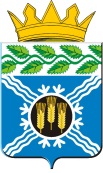 РОССИЙСКАЯ ФЕДЕРАЦИЯКЕМЕРОВСКАЯ ОБЛАСТЬ – КУЗБАССКРАПИВИНСКИЙ МУНИЦИПАЛЬНЫЙ ОКРУГАДМИНИСТРАЦИЯКРАПИВИНСКОГО МУНИЦИПАЛЬНОГО ОКРУГАРАСПОРЯЖЕНИЕот « 16 » февраля № 7-рпгт. КрапивинскийОб утверждении «Плана развития программы внедрения бережливых технологий» в Крапивинском муниципальном округе на 2024 год На основании постановления администрации Крапивинского муниципального округа № 176 от 13.02.2024 «О реализации программы «Бережливый Кузбасс» на 2022-2024 годы в деятельности органов местного самоуправления и подведомственных им организациях на территории Крапивинского муниципального округа», администрация Крапивинского муниципального округаРАСПОРЯДИЛАСЬ:1. Утвердить план развития программы внедрения бережливых технологий в Крапивинском муниципальном округе на 2024 год (Приложение № 1). 2. Настоящее распоряжение вступает в силу с момента подписания.        3. Контроль за исполнением настоящего распоряжения возложить на         заместителя главы Крапивинского муниципального округа Харламова С.Н.                                                                                                                                                                                                                                                                                                                                                                                                                                                                                                                                                                                                                                                                                                                                                                                                                                                                                                                                                                                                                                                                                                                                                                                                                                                                                                                                                                                                                                                                                                                                                                                                                                                                                                                                                                                                                                                                                                                                                                                                                                                                                                                                                                                                                                                                                                                                                                                                                                                                                                                                                                                                                                                                                                                                                                                                                                                                                                                 И.о. главы Крапивинского муниципального округа	              											        Н.Ф. АрнольдНаталья Александровна Ермакова, 8(38446)21101Приложение № 1к распоряжению администрацииКрапивинского муниципального округаот 16.02.2024 № 7-рУТВЕРЖДАЮ:И.о. главы Крапивинского муниципального округа__________  Арнольд Н.Ф.«__» ______ 2024 г.План развития программы внедрения бережливых технологийв Крапивинском муниципальном округе на 2024 год№п/пНаименование мероприятияСрокиОтветственныйОжидаемые результаты1Участие в семинаре-совещании с участием председателя комитета по развитию региональных систем, ведущего консультанта АНО «Центр компетенций Кузбасса»ФевральКомитет по развитию региональных систем;АНО «Центр компетенций Кузбасса»Принятие к сведению информации2Проведение установочного совещания с участием всех начальников управлений, отделов, руководителей организацийФевральЗаместитель главы Крапивинского муниципального округа Харламов С.Н.Разработка и утверждение Плана мероприятий по переходу управлений и организаций на принципы бережливого производства 3Обучение основам бережливого производства и повышение квалификации работников органов местного самоуправления и подведомственных им организаций (не менее 4-х человек)2024 годАНО «Центр компетенций Кузбасса»Получение базовых знаний для реализации проектов по бережливому производству4Система стимулирования и мотивации сотрудников за участие в реализации проектов и подаче предложений по улучшению2024 годАдминистрация Крапивинского муниципального округа, подведомственные организацииПовышение эффективности и совершенствование деятельности сотрудников5Разработка паспортов проектов по оптимизации услуг:- направление уведомления в соответствии указанных в уведомлении о планируемом строительстве параметров объекта индивидуального жилищного строительства или садового дома установленным параметрами допустимости размещения объекта индивидуального жилищного строительства или садового дома на земельном участке;- присвоение адреса объекту адресации, изменение и аннулирование такого адреса;- постановка на учет и направление детей в образовательные учреждения, реализующие образовательные программы дошкольного образованияФевральФевральМайОтдел архитектуры и градостроительства администрации Крапивинского муниципального округаМуниципальное казенное учреждение «Территориальное управление администрации Крапивинского муниципального округа»Муниципальное казенное дошкольное образовательное учреждение «Тарадановский детский сад»Предоставление паспортов проектов в отдел экономического развития администрации Крапивинского муниципального округа. Проверка паспортов проектов. Предоставление паспортов проектов  в АНО «Центр компетенций Кузбасса»6Реализация проектов по оптимизации услуг:- направление уведомления в соответствии указанных в уведомлении о планируемом строительстве параметров объекта индивидуального жилищного строительства или садового дома установленным параметрами допустимости размещения объекта индивидуального жилищного строительства или садового дома на земельном участке;- присвоение адреса объекту адресации, изменение и аннулирование такого адреса;- постановка на учет и направление детей в образовательные учреждения, реализующие образовательные программы дошкольного образованияФевраль-МайФевраль-МайМай-АвгустОтдел архитектуры и градостроительства администрации Крапивинского муниципального округаМуниципальное казенное учреждение «Территориальное управление администрации Крапивинского муниципального округа»Муниципальное казенное дошкольное образовательное учреждение «Тарадановский детский сад»Удовлетворение граждан качеством предоставления государственных (муниципальных) услуг7Тиражирование проекта по оптимизации услуги:- постановка на учет и направление детей в образовательные учреждения, реализующие образовательные программы дошкольного образованияСентябрьВсе муниципальные бюджетные дошкольные образовательные учреждения Крапивинского муниципального округаУдовлетворение граждан качеством предоставления государственных (муниципальных) услуг8Проведение муниципального конкурса лучших практик применения технологий бережливого производства.Подведение итогов муниципального конкурса.Награждение.Сентябрь-НоябрьАдминистрация Крапивинского муниципального округаОпределение победителя на муниципальном уровне.Подача заявки и участие в региональном конкурсе лучших практик применения технологий бережливого производства.